Clase HasMapEsta clase extiende de AbstractMap e implementa la interfaz Map. Permite almacenar objeto en par clave/valor y utiliza una tabla de dispersión para almacenar el mapa. Permite que el tiempo de ejecución de las operaciones agregar y buscar permanezca constante aún para conjuntos grandes.API de la Clase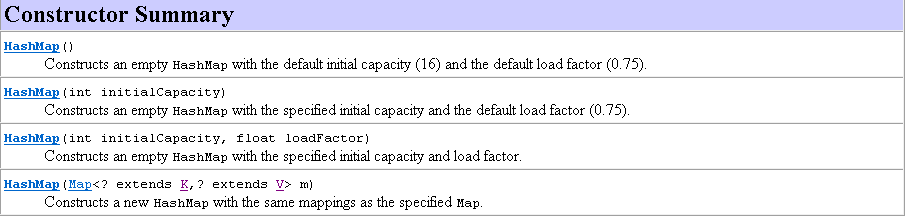 El primer constructor crea un objeto HashMap con una capacidad inicial de 16 y un factor de carga del 75%, es decir cuando se llenen 12 elementos el HashMap se redimensiona al doble, quedando en 32 el tamaño.El segundo constructor crea un objeto HashMap con una capacidad inicial determinada por el parámetro de entrada y un factor de carga del 75%El tercer constructor crea un objeto HashMap con una capacidad inicial determinada por el parámetro de entrada y un factor de carga determinada en el segundo parámetro de entradaEl cuarto constructor crea un objeto HashMap  a partir de un Map.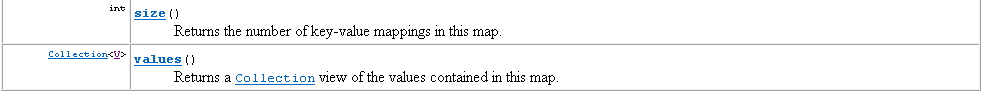 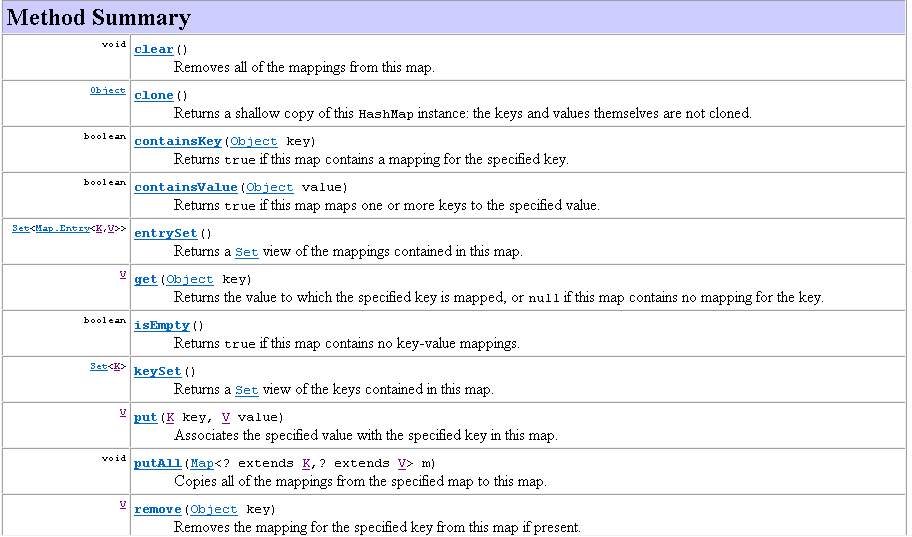 Ejemplo de creación de un HashMap con una agenda donde se tiene como clave el nombre y el valor corresponde al teléfono.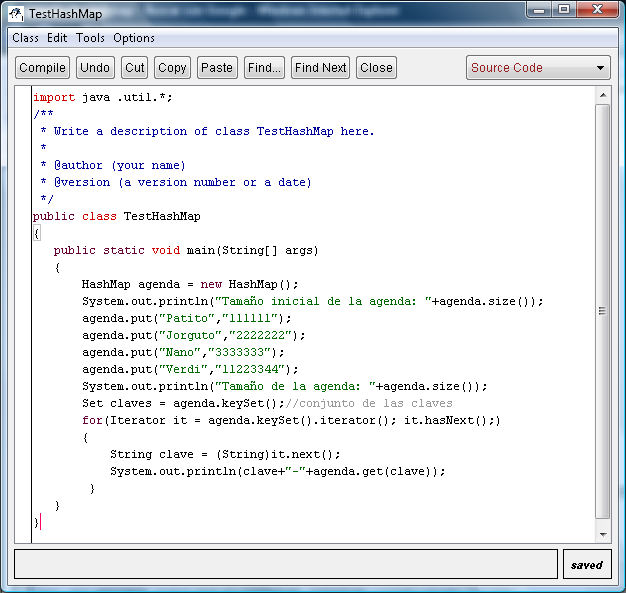 El este ejemplo se instancia un objeto de la clase HashMap:HashMap agenda = new HashMap();Después se accede al tamaño del HashMap a través del método size()agenda.size()Se agregan elementos al HashMap con el método put() que la clase implementa:agenda.put("Nano","3333333");El resultado de ejecutar el código anterior e: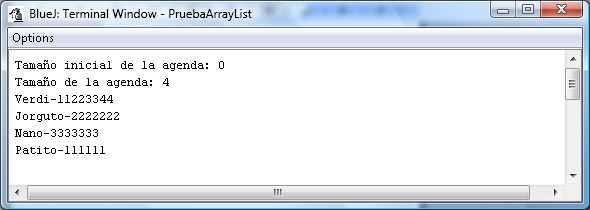 